中神通大地EDR&DNS&URL&VPN云控管系统  腾讯云部署指南注意事项中神通大地EDR&DNS&URL&VPN云控管系统简称大地云控，由中神通公司制作成OS镜像，经过腾讯云等大厂的严格检验，确保OS及应用没有重大的安全隐患，可以作为镜像商品发布在云市场中，当用户购买使用时，需要注意以下几个事项：1、私有网络、子网创建云服务器时，私有网络、子网应该属于192.168.0.0/24、192.168.1.0/24、172.16.0.0/24这三个网段之一，即要确保“系统概要”页面中的“DG:”是 192.168.0.1 或 192.168.1.1 或 192.168.0.253 或 192.168.1.253 或 172.16.0.1，否则需要先新建私有网络、子网，之后就可以直接使用本软件，无需厂家授权。如果已经使用了默认的私有网络、子网，可能会无法更换别的私有网络、子网，进而无法使用本软件，此时，需要厂家专门授权使用。2、安全组在云服务器创建后，需要修改安全组，添加“入方向”全通规则，实际由本OS软件的主机防火墙通过源IP白名单方式起控制作用。如果不修改安全组，会连不通8443等端口。3、按量付费在创建云服务器测试OS镜像时，最好选择“按量付费”模式，并选择规格最小的云主机以及免费的公众版大地云控OS镜像，这样方便测试后销毁云服务器；一旦测试满足要求，再从“按量付费”转到“包年包月”模式，并购买正式版大地云控的许可证授权。4、管理界面WebAdmin登录URL   ：https://IP:8443用户名：adm密码  ：adm@12345SSH登录端口  ：56789用户名：root密码  ：adm@12345 （或用户设置的密码）	第一次登录WEBAdmin时强制修改密码。5、安装软件包如果已有云服务器，可以单独安装软件包，下载地址：http://www.trustcomputing.com.cn/bbs/viewthread.php?tid=11746、公众版本的限制1）不能跨境使用；所在的OS的默认路由必须是192.168.0.1 、192.168.1.1、172.16.0.1、172.16.1.1、172.17.0.1、192.168.0.253 、192.168.1.253、10.0.1.1、10.0.0.1或0.0.0.0（OpenVZ等）之一2）使用时间为三个月，到期后安装新版本又可以继续使用，但新安装会还原出厂配置，记得先备份已有的配置文件3）域名规则最大12个；权威DNS的自定义域名只有一个，ddns.group除外；无智能DNS解析功能，来源IP只能是ANY；域名库无更新服务4）用于WEB/WEB代理/VPN/SSH服务器的用户定义最大12个，每个用户组最大3个用户定义，WEB用户门户、TOTP动态密码认证、策略推送功能只能为PPTP VPN用户使用5）8种VPN服务器及批量用户设置只能使用PPTP、L2TP 2种VPN服务器；8种VPN客户端只能使用PPTP、L2TP 2种VPN客户端，且同时只能启用一种VPN/SS/SSR/SSH客户端，不能添加“例外的路由”，不能启用“客户端防火墙”及“SNAT-局域网IP上网”6）不能使用NAT、策略路由等功能；无法申请使用真实域名的SSL证书；WEB代理必须启用用户认证7）不提供EDR/XDR/EFF安全防护系列功能——防火墙、防病毒、HIDS入侵检测、HTTPS WEB防火墙、数据库防火墙、主机安全加固服务、蜜罐、弱点扫描的技术支持8）最多两个管理员账号，没有配置备份与恢复功能，没有大规模用户一键开局工具（可定制）；部分日志记录最大10000条，但重启进程后可重新计数；日志备份数最大3天正式版本许可证授权购买请联系：武汉中神通信息技术有限公司联系人：      胡先生手机号：      13607188723微信号：      13607188723QQ号  ：      390226588官网  ：      http://www.trustcomputing.com.cn/cn/index.php/product/dns-url7、免责声明/Disclaimers请合法使用本软件，因违法使用而产生的责任与本软件及其开发者无关。Please use this software legally, the responsibility of illegal use has nothing to do with the developer.一、购买云服务器1、注册登录 腾讯云平台，并购买云服务器CVM网址是：https://console.cloud.tencent.com/cvm，如图1-1所示。可以直接购买包含中神通大地EDR&DNS&URL&VPN云控管系统公众版，云服务器收费，镜像免费，无需申请许可证，如图1-5所示网址是：https://market.cloud.tencent.com/products/10217可以直接购买中神通大地EDR&DNS&URL&VPN云控管系统正式版，云服务器和镜像都收费，需要申请许可证网址是：https://market.cloud.tencent.com/products/102172、选择“计费模式”长期使用选择“包年包月”，测试或短期使用选择“按量计费”，如图1-2所示。3、选择“地域”目前只有国内地域可以选，“可用区”“随机可用区”，如图1-2所示。可以先购买任何区域的云服务器，再下载安装中神通大地EDR&DNS&URL&VPN云控管系统软件包，直接使用即公众版，申请许可证后就是正式版。网址是：http://www.trustcomputing.com.cn/bbs/viewthread.php?tid=11744、选择“网络”VPC、子网的“CIDR”是172.16.0.0或192.168.0.0，如果非此网段，就需要“新建私有网络”，否则就要向厂家申请试用许可证，如图1-3所示，创建之后再返回选择“网络”界面，刷新，直到出现创建的私有网络和子网络选项。5、选择“实例”最低配置：SA1.SMALL1（标准型SA1，1核1GB）或标准型S4， 只在部分可用区，如图1-4所示。点击“下一步: 选择镜像”按钮6、选择“镜像”选择“镜像市场”，点击“从镜像市场选择”，选择“网络功能组件”中的“中神通大地DNS URL VPN云控管系统”，点击“免费使用” ，如图1-5所示。注意：是本软件系统镜像免费使用，腾讯云主机还是要付费购买。点击“下一步: 选择存储和带宽”按钮7、选择“存储”最低配置：系统盘 高性能云硬盘， 50GB，如图1-6所示。8、选择“网络计费模式”选择“按带宽计费”，最低配置： 1 Mbps， 推荐5 Mbps；选择“分配免费公网IP”选项，如图1-6所示。点击“下一步: 设置安全组和主机”按钮9、选择“安全组”选择“已有安全组”中的“默认安全组放通全部端口”，如图1-7所示，OS软件系统主机防火墙实际起作用。12、输入“实例名称”等输入实例名称，例如：ecs-mydadi，如图1-8所示。11、选择“登录方式”选择“设置密码”，输入自己的密码，用于SSH登录，端口是56789，正常使用无需登录SSH，如图1-8所示。点击“下一步: 确认配置信息”按钮查看配置信息，点击“开通”或“立即购买”按钮，如图1-9所示；等待云服务器启动，并查看服务器公网IP地址，如图1-10所示。以后不需要了，可用销毁退回云服务器，如图1-11所示。以下是示意图：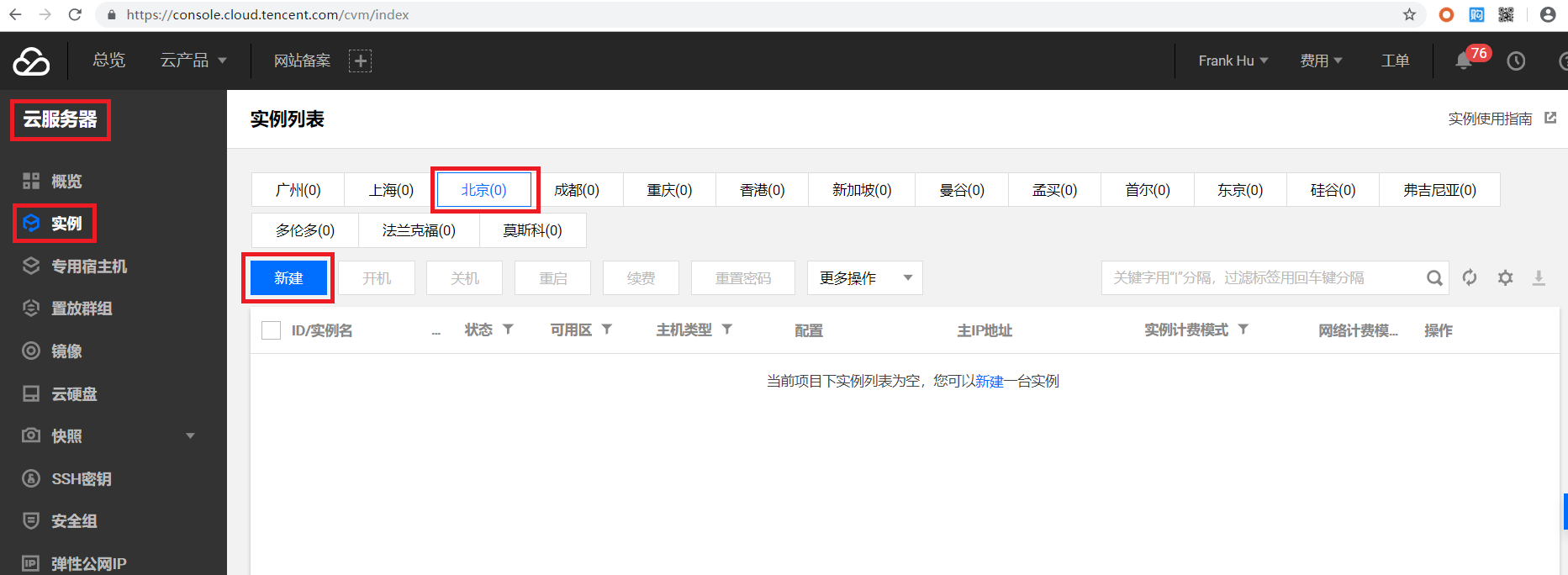 图1-1  腾讯云官网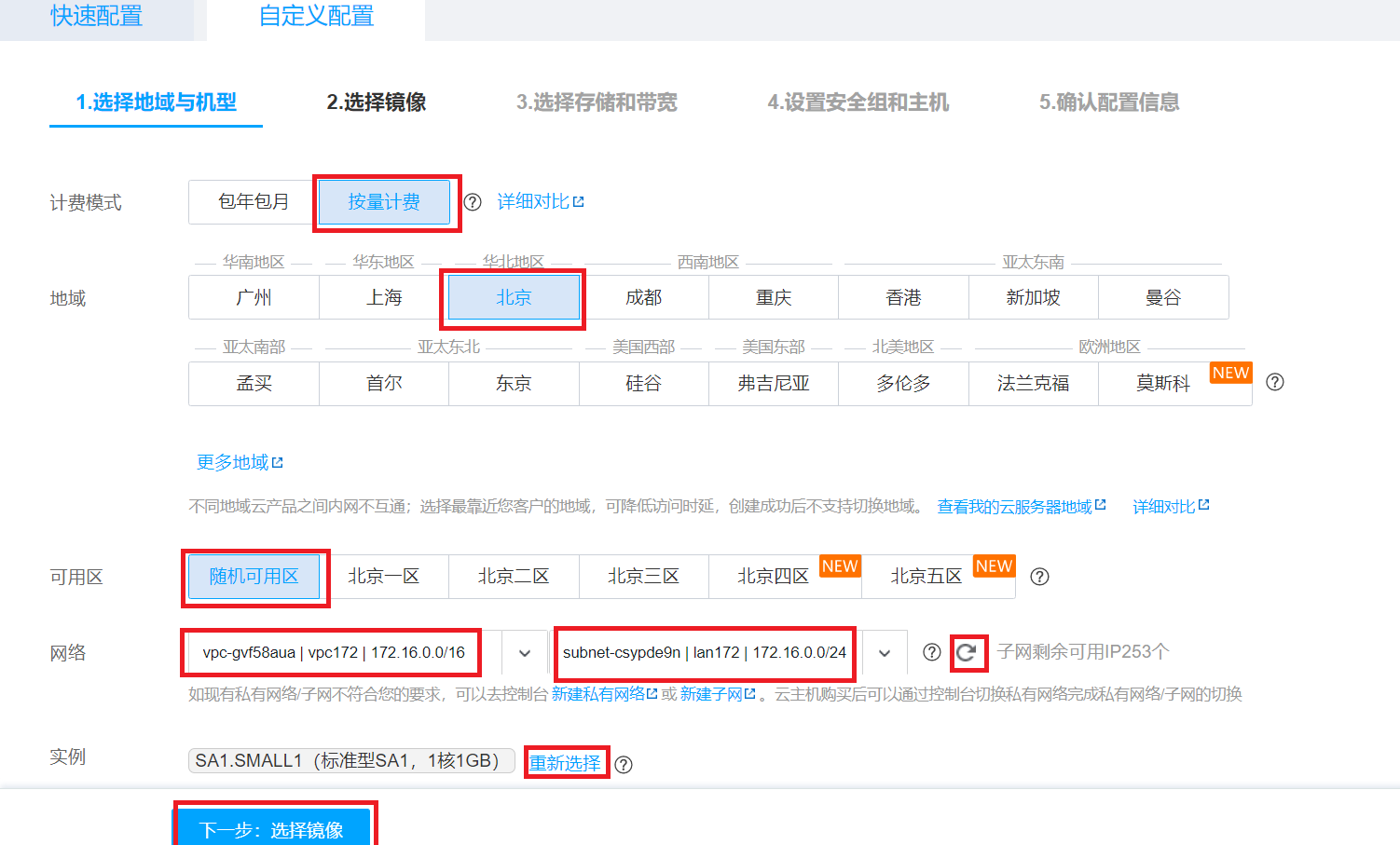 图1-2 计费方式、地域、可用区、网络、实例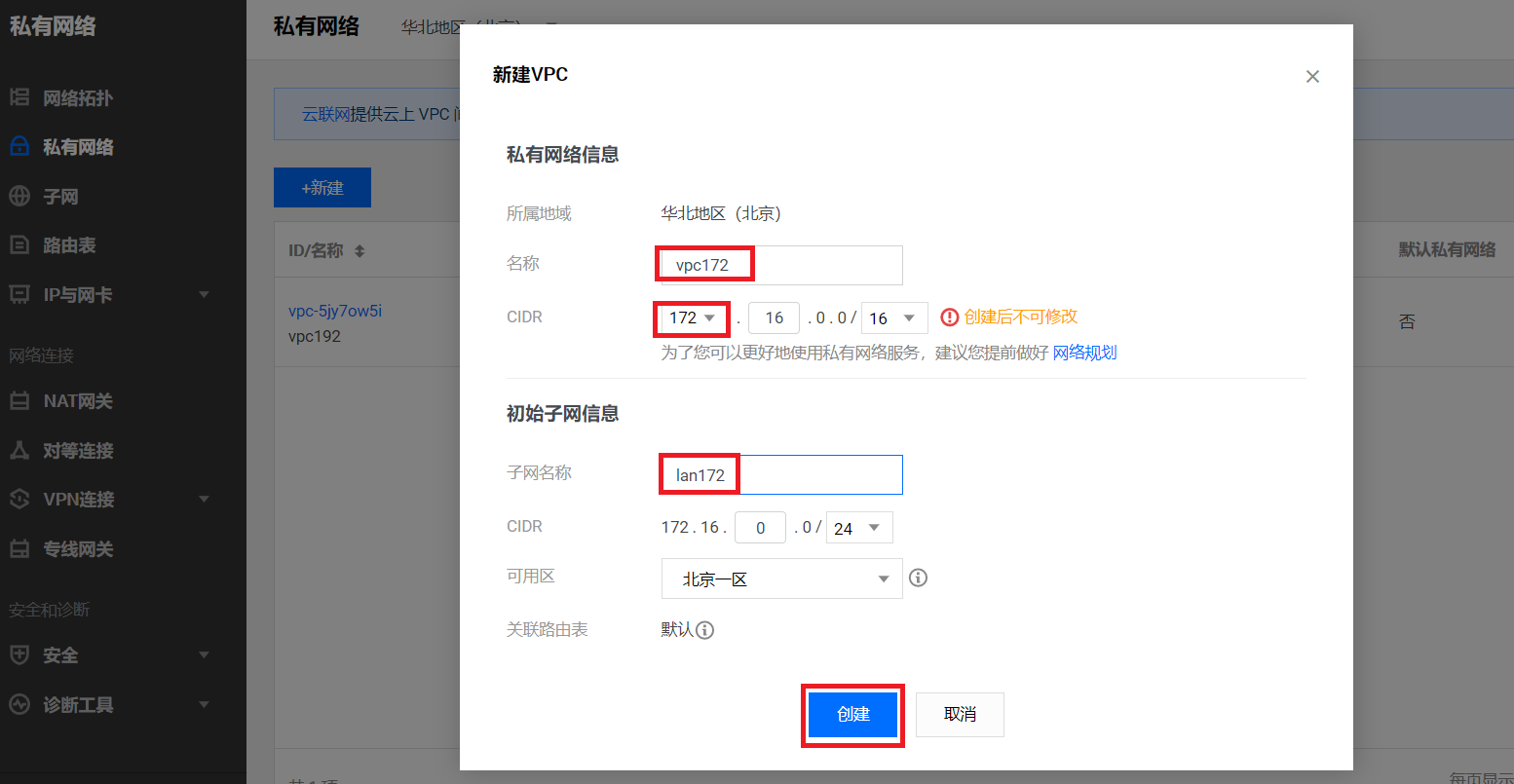 图1-3 新建VPC、子网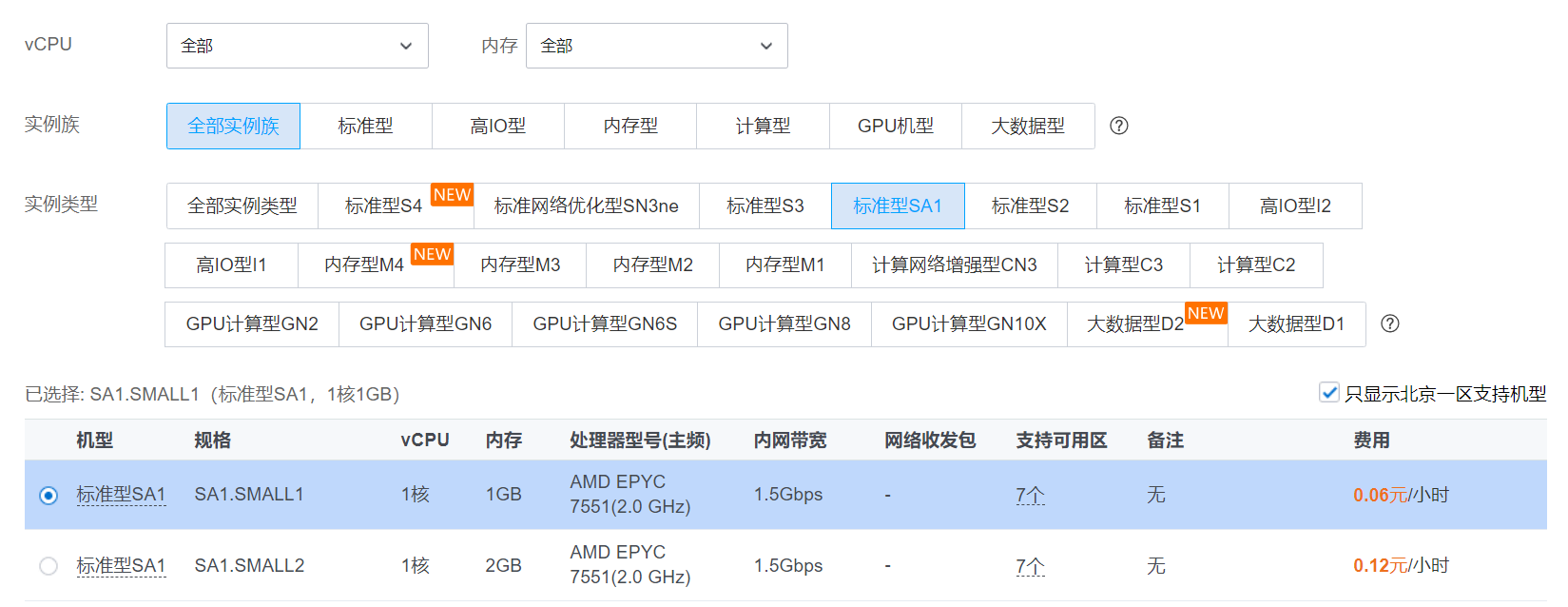 图1-4 实例规格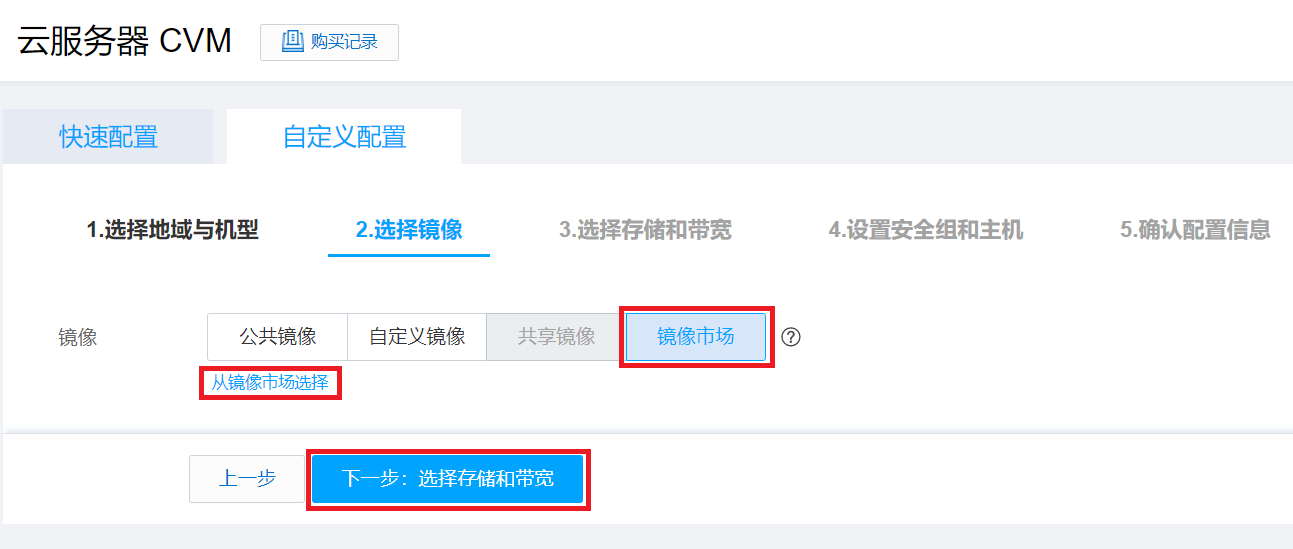 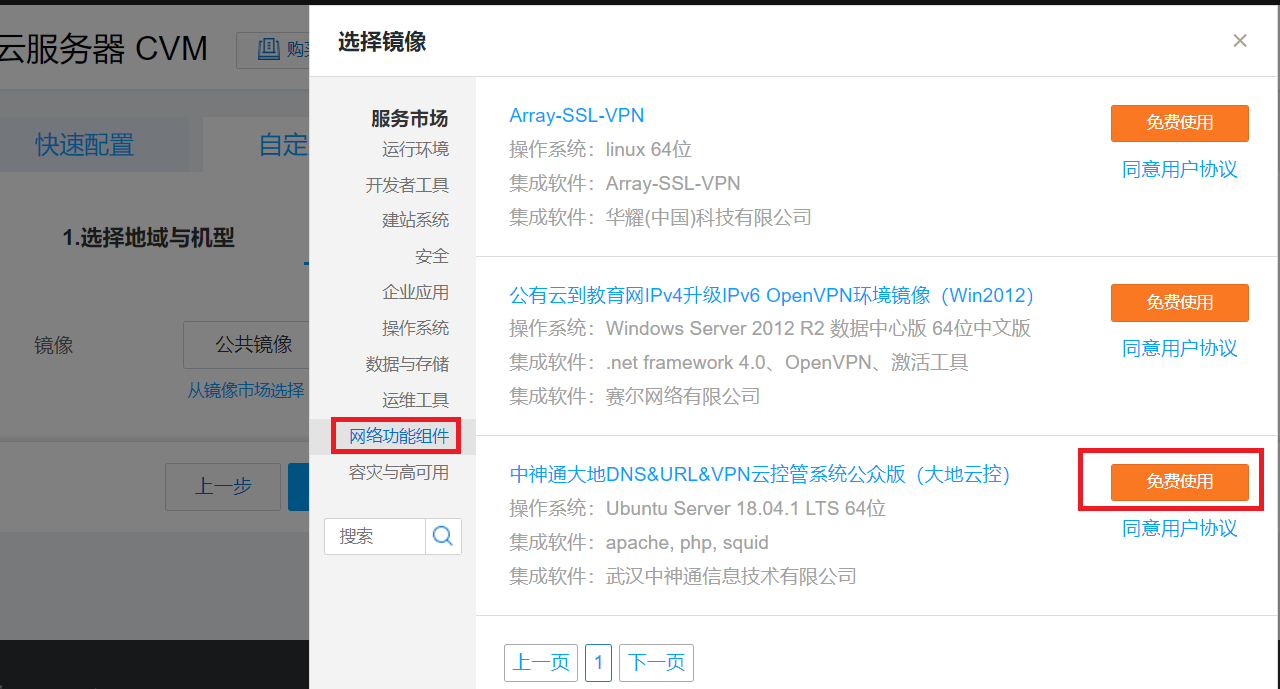 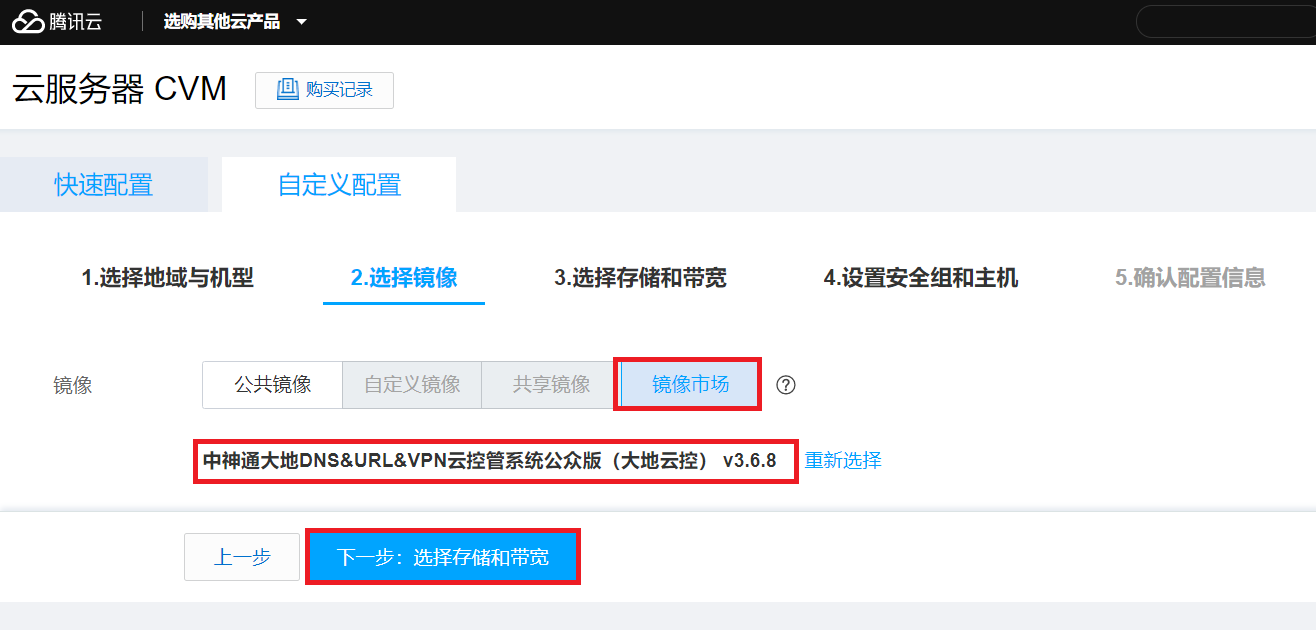 图1-5 镜像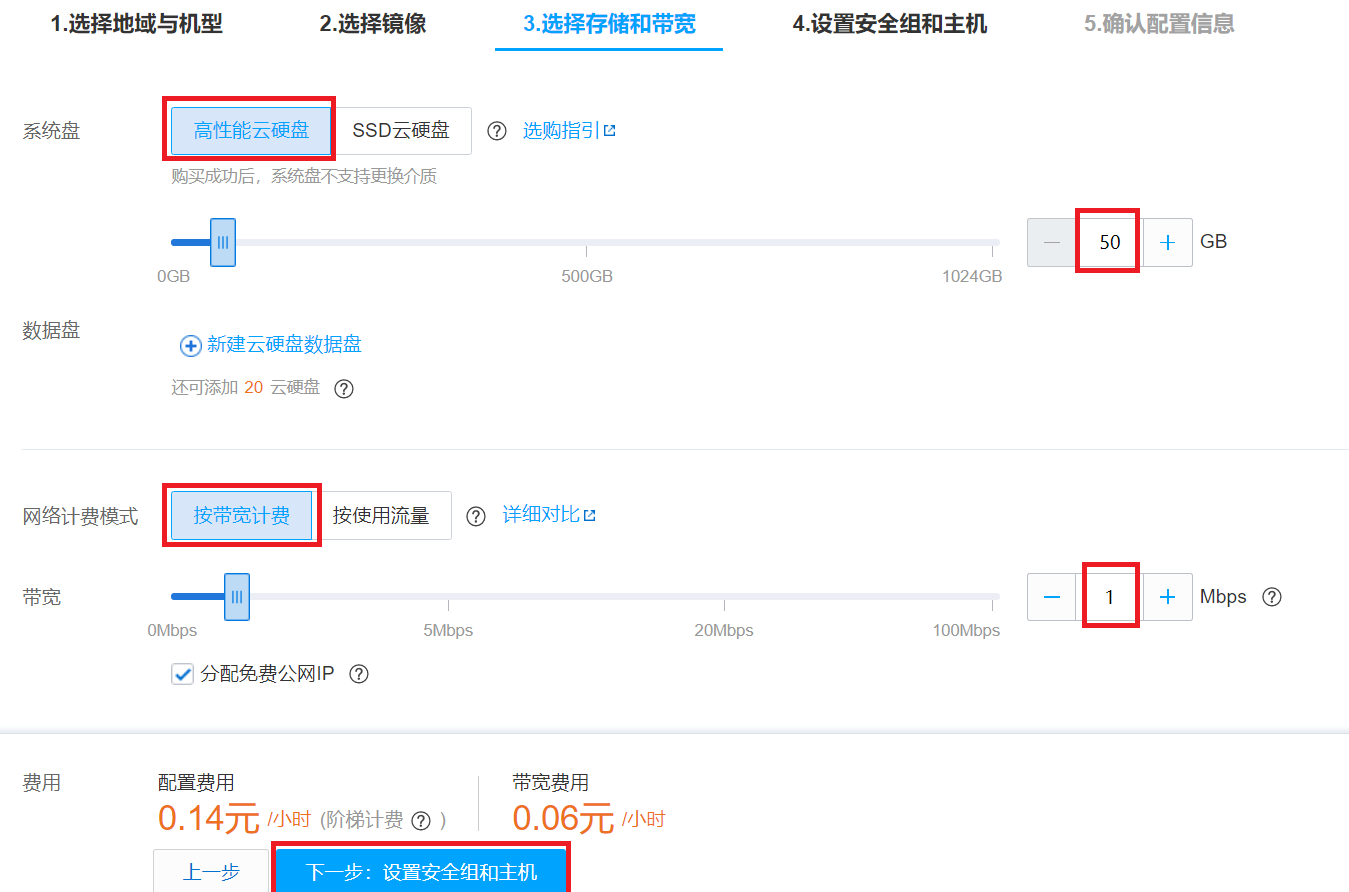 图1-6存储、网络计费模式、带宽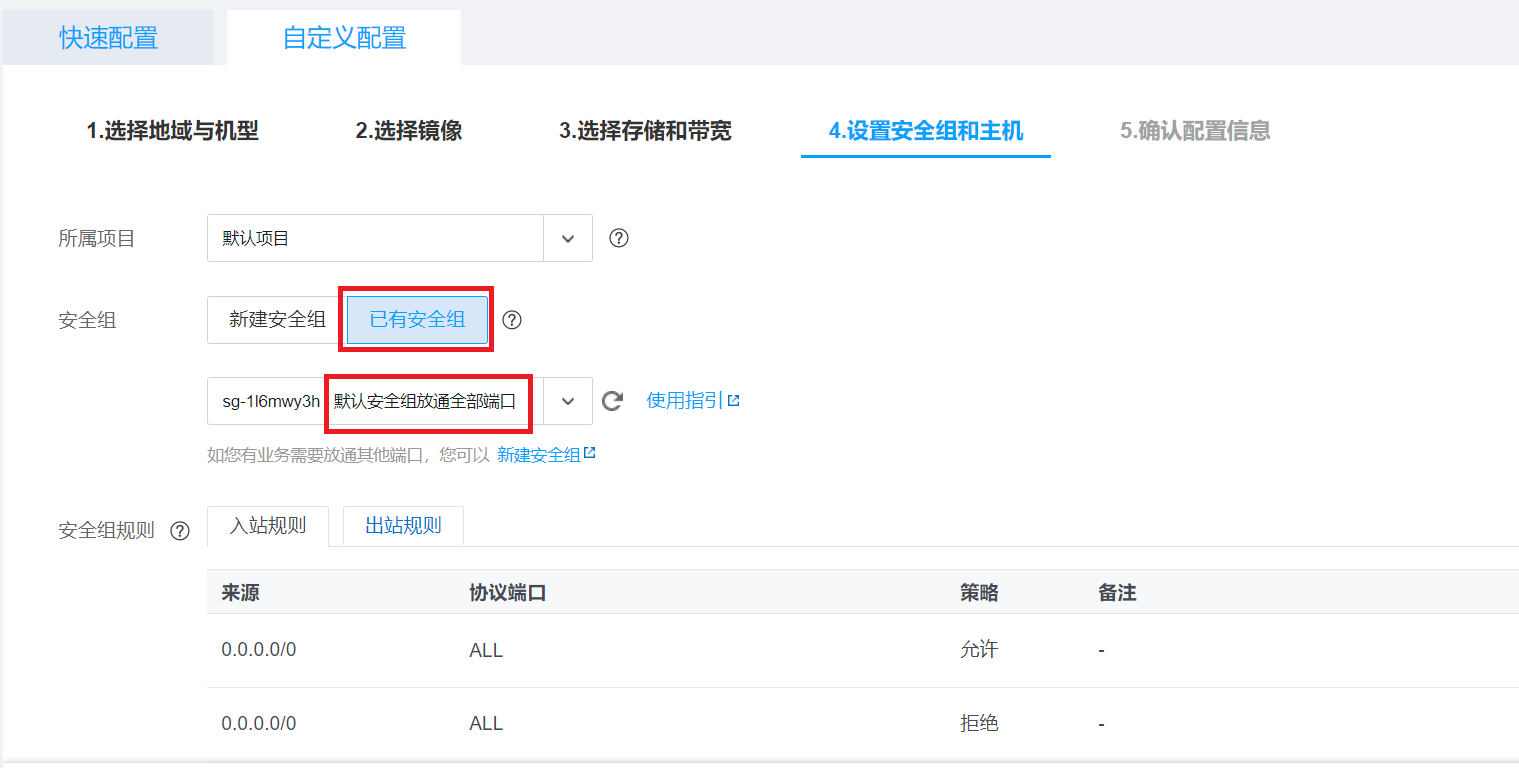 图1-7 安全组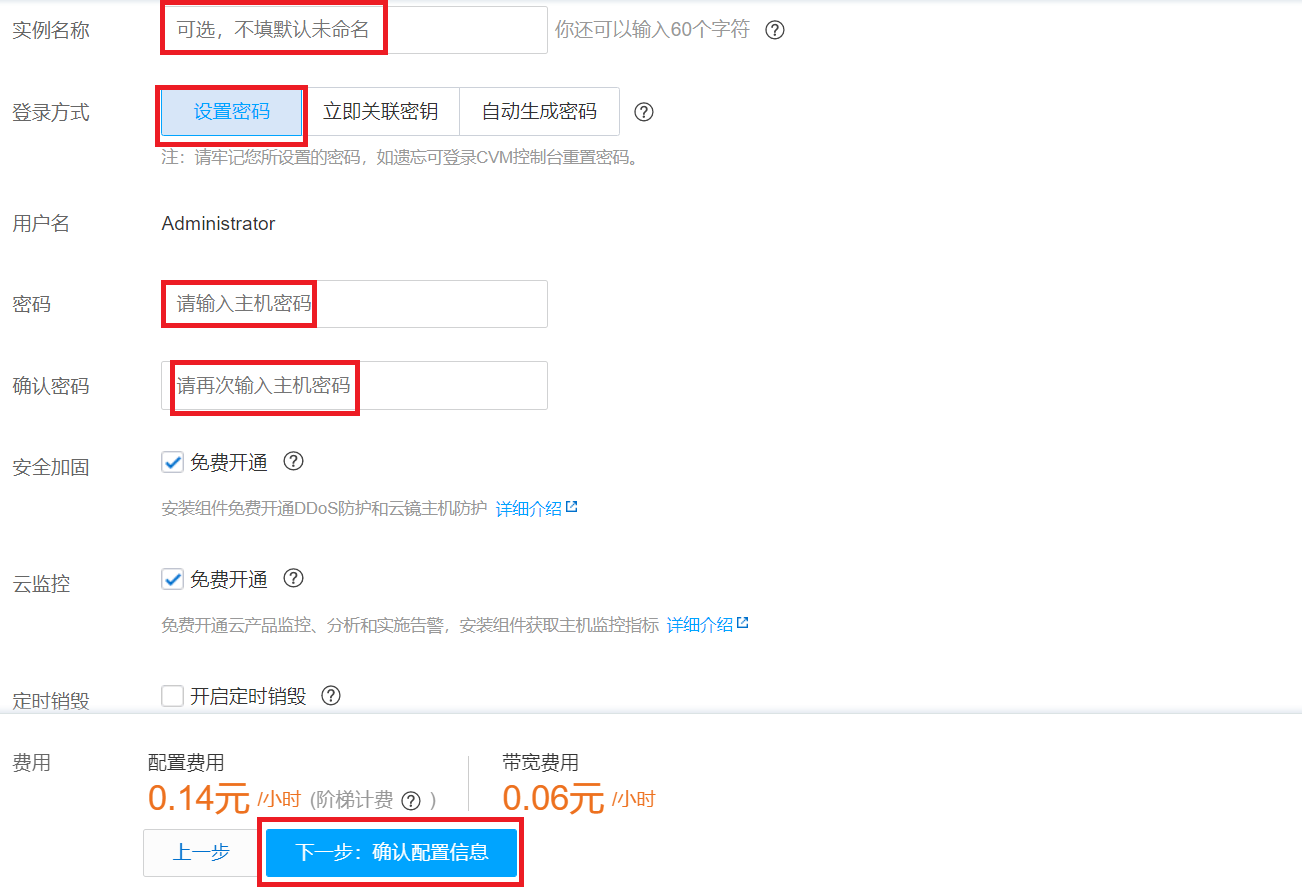 图1-8 实例名称、设置密码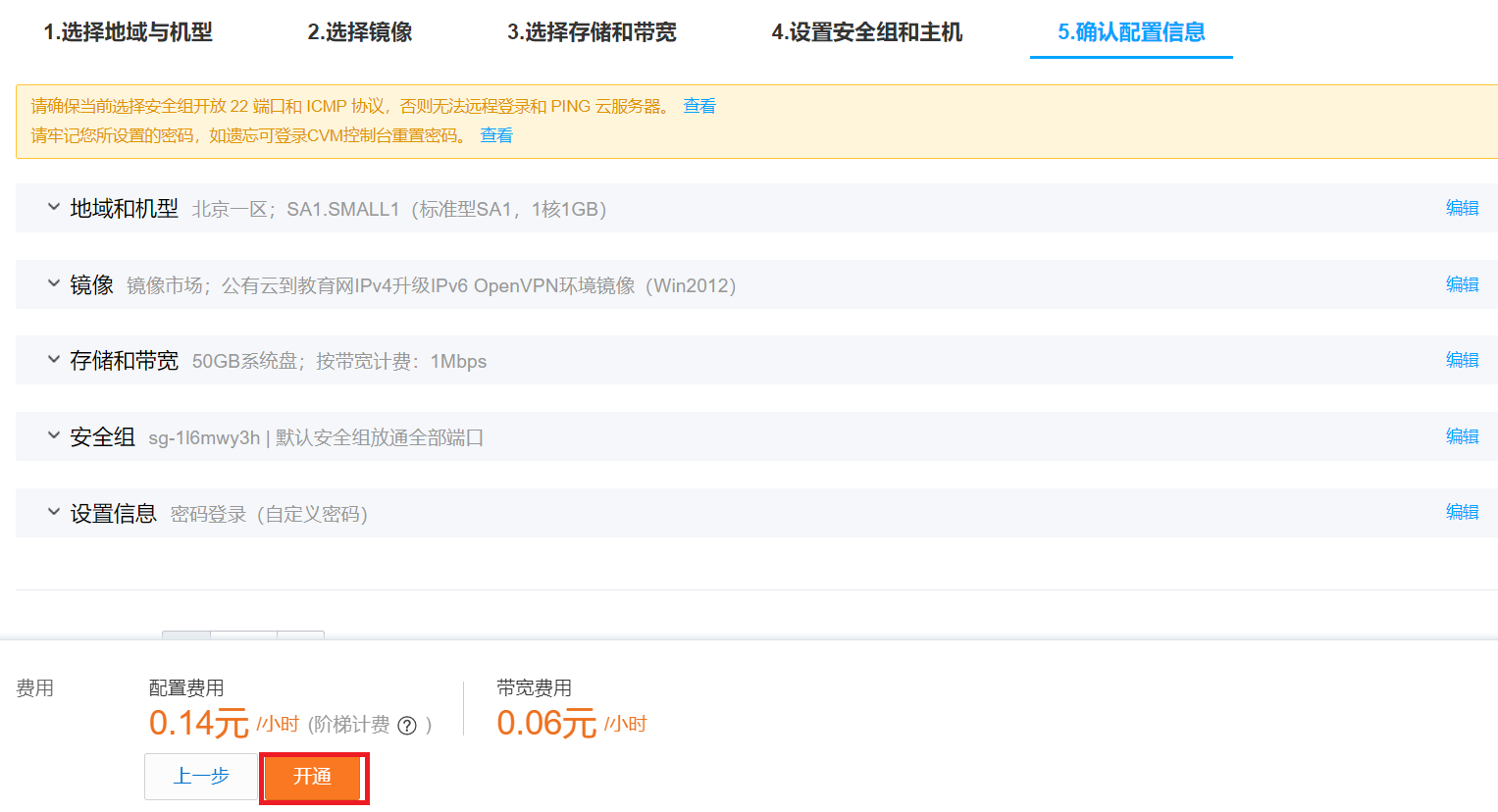 图1-9 确认配置信息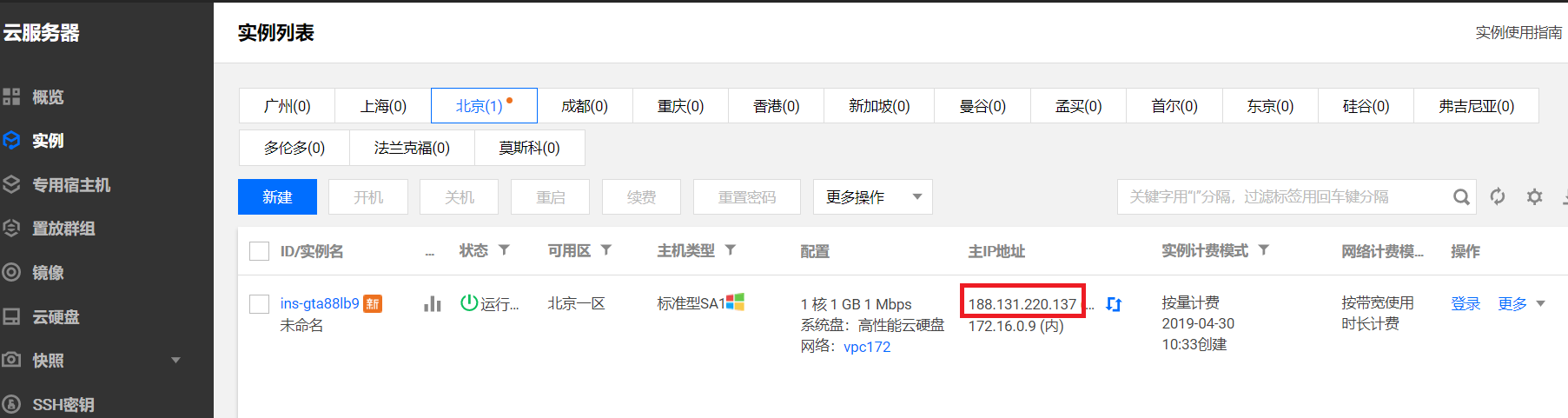 图1-10查看公网IP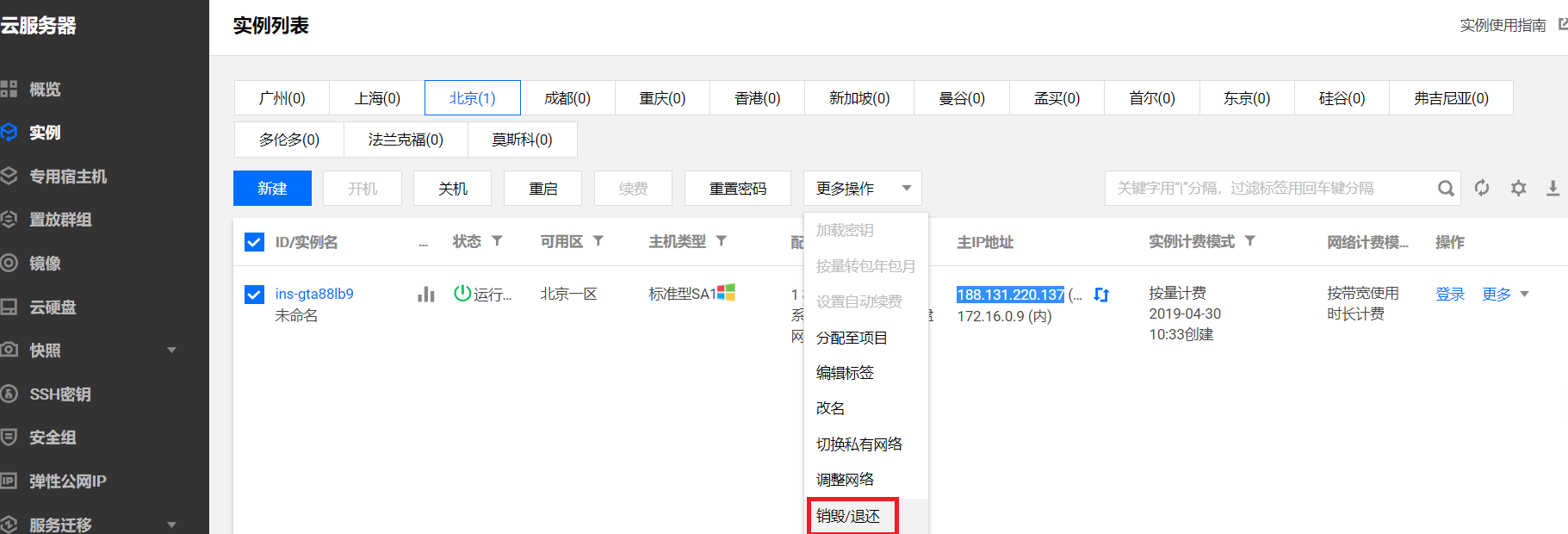 图1-11销毁退回二.登录WEBAdmin管理界面以下以192.168.10.1为云服务器公网IP为例进行说明。在管理主机上启动Chrome、Internet Explorer（IE）等浏览器，在地址栏处输入https://192.168.10.1:8443，回车后出现浏览器证书错误页面，如图2-1所示。该警告可以忽略，因为此处安全证书只是作为加密通讯用，不是作为公开的网站在互联网上使用。管理主机IP可以在WEBAdmin“网络设置>安全防护”中的“管理员IPV4、IPV6地址”栏中进行设置。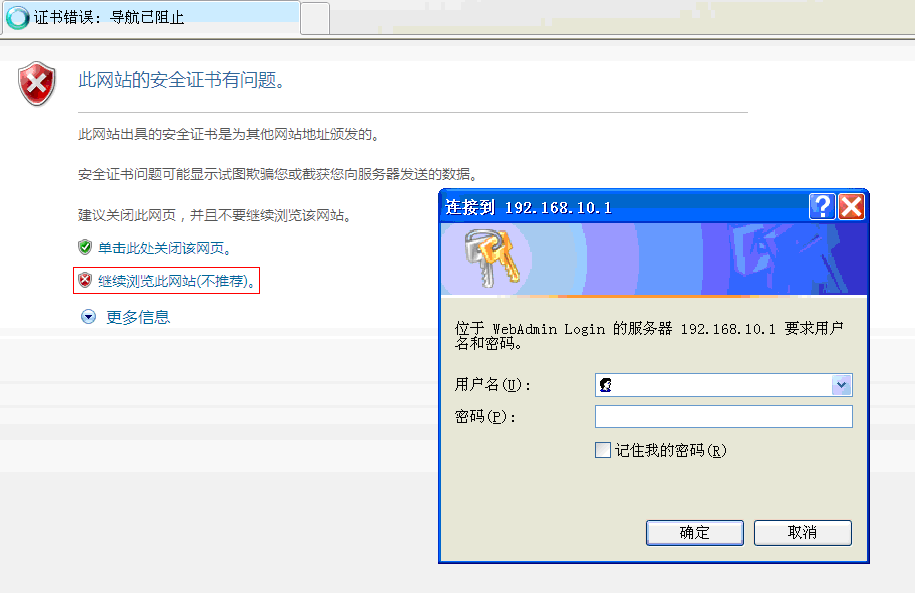 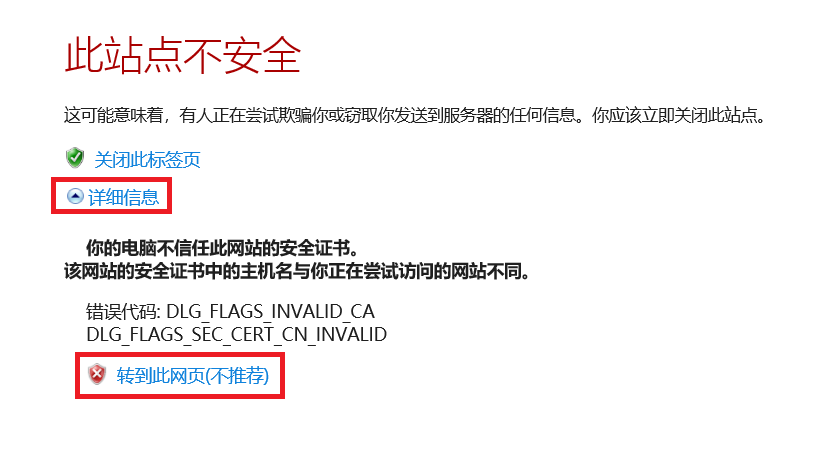 图2-1 浏览器安全警告窗口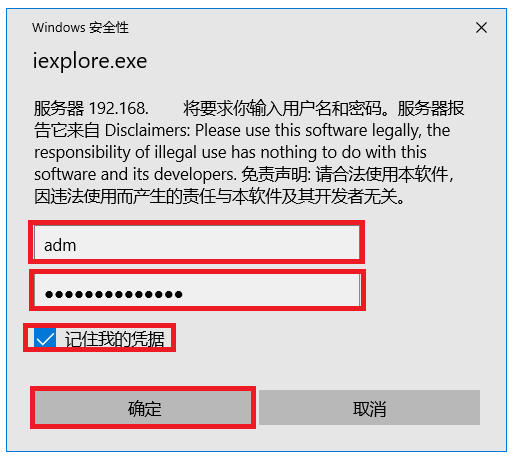 图2-2 管理员用户认证窗口及免责声明选择“继续浏览此网站（不推荐）”链接继续，或点击“详细信息”、“转到此网页（不推荐）” 链接继续。出现管理员用户认证窗口，如图2-2所示，为了以后登录方便，在确保安全的前提下，可以选择“记住我的凭证”。在此管理员用户认证窗口同时显示厂家的“免责声明”（Chrome浏览器没有显示），具体内容是“Disclaimers: Please use this software legally, the responsibility of illegal use has nothing to do with this software and its developers. 免责声明: 请合法使用本软件，因违法使用而产生的责任与本软件及其开发者无关。” 输入缺省用户名“adm”，缺省口令“adm@12345”，点击“确定”按钮，出现修改口令界面，如图2-3所示。当管理员用户第一次登录WEBAdmin界面时，必须修改缺省口令。OS自身主机防火墙策略必须打开本机的TCP 8443或999端口，否则不能远程登录WEB管理界面。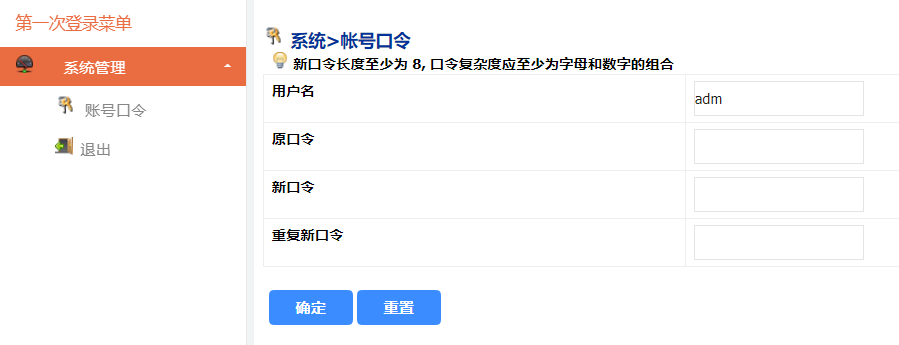 图2-3 第一次登录时强制性修改口令界面输入原口令并按要求输入两遍新口令，点击“确定”按钮，修改成功后，点击“返回”按钮，又出现管理员登录窗口，输入新口令，登录后进入正常WEBAdmin管理界面，如图2-4所示。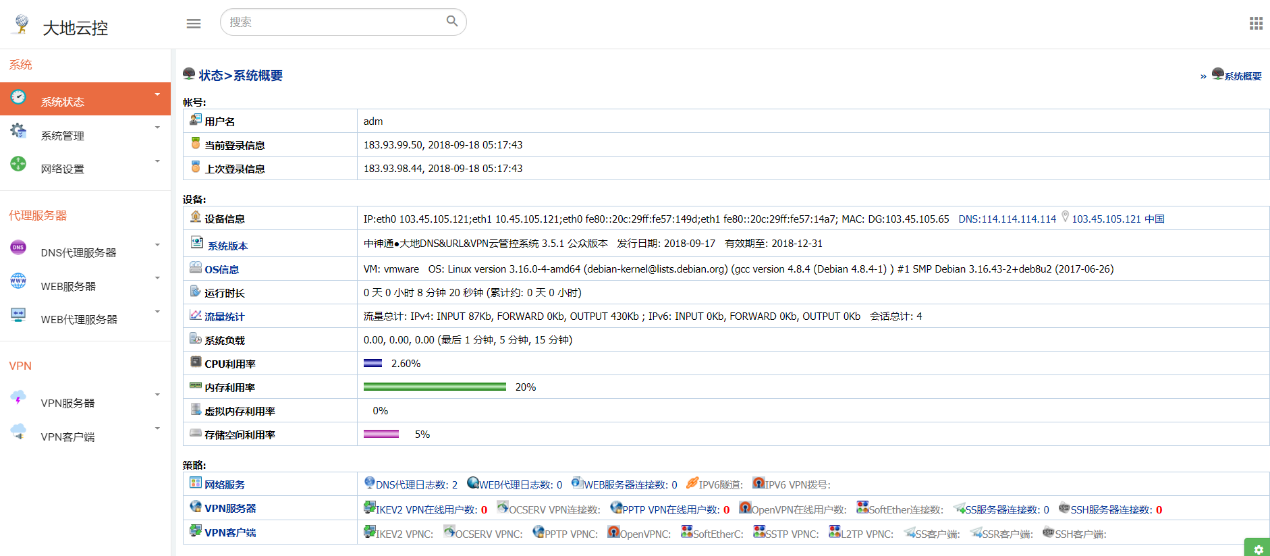 图2-4 WEBAdmin管理界面并打开IE的“查看>工具栏>收藏夹栏”选项，再将WEBAdmin地址拖入到收藏夹栏中，方便以后直接点击。左边主菜单中的菜单项以及右边主页面中的链接可以用鼠标右键点击， 使页面在新窗口中打开，这样可以不改变当前显示的页面，方便多个功能在多个窗口操作。退出WEBAdmin的方式是完全关闭浏览器，再通过任务管理器查看是否还有进程存在，Chrome浏览器会有进程在后台运行，即使关闭了前台的浏览器界面。三、申请许可证公众版可以直接使用，不需要申请许可证。如果云服务器的默认路由不是内置的IP之一，或购买正式许可证，则需要申请许可证，过程是：1、打开“状态>系统概要”页面，查看“设备信息”右边栏的内容，就是“IP:xxx;MAC:xxx;DG:xxx DNS:xxx 公网IP”，如图3-1所示，如果是红色字体，表明许可证不正确；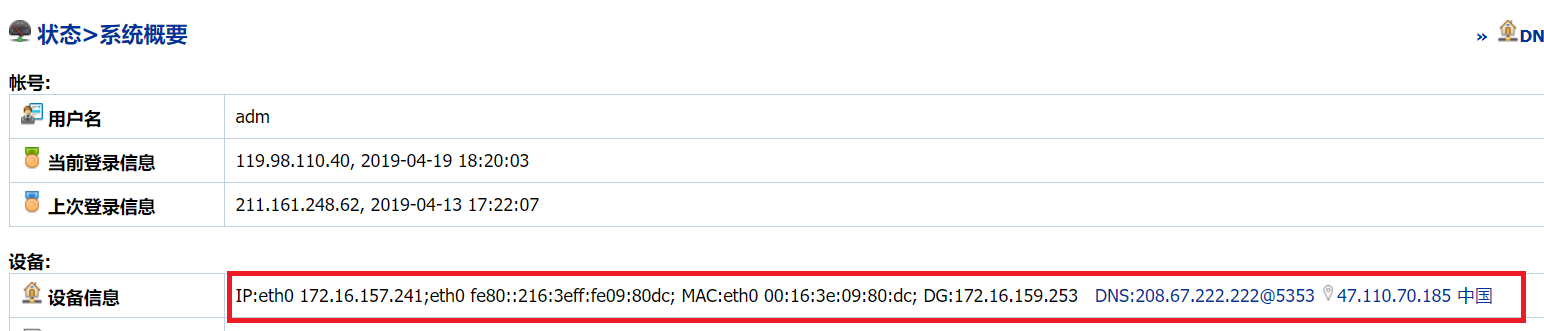 图3-1 查看“设备信息”2、联系中神通公司负责人，QQ：390226588，微信：trustcomputing，将“设备信息”右边栏的全部内容以及shell命令“cat /proc/version”的内容发出；3、中神通公司负责人会根据此信息，将包含正确许可证的软件包发回，用户再安装此新软件包即可。四、联系方式后续使用请查看文档及视频演示。文档下载中神通大地EDR&DNS&URL&VPN云控管系统 腾讯云部署指南:http://www.trustcomputing.com.cn/help/zstdadi_qcloud.docx管理员手册：http://www.trustcomputing.com.cn/help/zst_dadi_adm.doc用户指南：http://www.trustcomputing.com.cn/help/zst_dadi_userguide.pdf客户端设置一览表：http://www.trustcomputing.com.cn/help/client_setup_list.docx系统简介：http://www.trustcomputing.com.cn/help/zst_dadi_intro.pptx系统介绍：http://www.trustcomputing.com.cn/help/zst_dadi_intro.docx  视频演示管理员安装及管理：http://www.trustcomputing.com.cn/bbs/viewthread.php?tid=1175用户使用：http://www.trustcomputing.com.cn/bbs/viewthread.php?tid=1176联系方式公司：武汉中神通信息技术有限公司联系人：胡先生手  机：+86-13607188723QQ号：390226588QQ群：233482006官网介绍  ：http://www.trustcomputing.com.cn/cn/index.php/product/dns-url官方讨论区：http://www.trustcomputing.com.cn/bbs/forumdisplay.php?fid=17微信公众号名称：中神通信息微信号：utmwall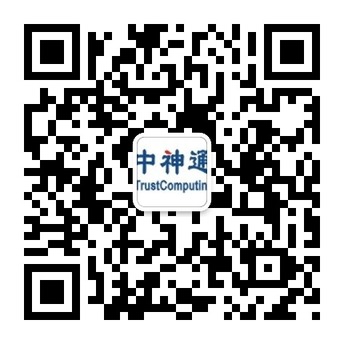 